Отчет
о выполнении муниципального заданияна  2017 год и плановый период 2018 и 2019 годовот «30» июня 2017 годаНаименование муниципального учреждения Грачевского района: МБДОУ «Грачевский детский сад №1»Периодичность второй квартал____________________________________________________________________________(указывается в соответствии с периодичностью представления отчета о выполнении муниципального задания, установленной в муниципальном задании)Часть 1. Сведения об оказываемых муниципальных услугахРаздел 11. Наименование муниципальной услуги: Реализация основных общеобразовательных программ дошкольного образования(дети от 1 года до 3-х лет)2. Уникальный номер муниципальной услуги по базовому (отраслевому) перечню:536150000132026300111Д450003010002010571002013. Категории потребителей муниципальной услуги: физические лица в возрасте до 3-х лет4. Сведения о фактическом достижении показателей, характеризующих объем и (или) качество муниципальной услуги:4.1. Сведения о фактическом достижении показателей, характеризующих качество муниципальной услуги:4.1. Сведения о фактическом достижении показателей, характеризующих качество муниципальной услуги:4.2. Сведения о фактическом достижении показателей, характеризующих объем муниципальной услуги:Раздел 21. Наименование муниципальной услуги: Присмотр и уход(дети от 1 года до 3-х лет)2. Уникальный номер муниципальной услуги по базовому (отраслевому) перечню 5361500001320263001117850011002000050061002043. Категории потребителей муниципальной услугифизические лица в возрасте до 3-х лет4. Сведения о фактическом достижении показателей, характеризующих объем и (или) качество муниципальной услуги:4.1. Сведения о фактическом достижении показателей, характеризующих качество муниципальной услуги:Допустимые (возможные) отклонения от установленных показателей качества муниципальной услуги, в пределах которых муниципальное задание считается выполненным (процентов): 5%4.2. Показатели, характеризующие объем муниципальной услуги:Раздел 31. Наименование муниципальной услуги: Реализация основных общеобразовательных программ дошкольного образования (дети от 3-хлет до 8-ми лет)2. Уникальный номер муниципальной услуги по базовому (отраслевому) перечню:536150000132026300111Д450003010003010561002013. Категории потребителей муниципальной услуги: физические лица в возрасте до 8 лет4. Показатели, характеризующие объем и (или) качество муниципальной услуги:4.1. Показатели, характеризующие качество муниципальной услуги:Допустимые (возможные) отклонения от установленных показателей качества муниципальной услуги, в пределах которых муниципальное задание считается выполненным (процентов):  5%4.2. Сведения о фактическом достижении показателей, характеризующих объем муниципальной услуги:Допустимые (возможные) отклонения от установленных показателей объема муниципальной услуги, в пределах которых муниципальное задание считается выполненным (процентов):  5%Раздел 4Наименование муниципальной услуги: присмотр и уход (дети от 3-х лет до 8-ми лет)Уникальный номер муниципальной услуги по базовому (отраслевому) перечню:  536150000132026300111785001100200005006100204 Категории потребителей муниципальной услуги физические лица в возрасте до 8 летСведения о фактическом достижении показателей, характеризующих объем и (или) качество муниципальной услуги:4.1. Сведения о фактическом достижении показателей, характеризующих качество муниципальной услуги:Допустимые (возможные) отклонения от установленных показателей качества муниципальной услуги, в пределах которых муниципальное задание считается выполненным (процентов): до 5%4.2. Сведения о фактическом достижении показателей, характеризующих объем муниципальной услуги:Пояснительная записка о результатах выполнения муниципальной услугиМБДОУ «Грачевскийдетский сад №1» функционирует с 1978г.,  свидетельство о государственной регистрации № 349 серия П, зарегистрировано распоряжением главы Грачевского района  от 17.12.2001г №784-ри зарегистрировано в Межрайонной ИФНС России №3 по Оренбургской области серия 56 . № 003100744. От 21.01.2002гЗдание ДОУ построено в 1978 году по адресу: ул.Юбилейная  д. 21., рассчитано на 280 мест для детей от 2 до 7 лет.Общая площадь здания: по ул . Юбилейная 21 занимает 1732 кв.м. Площадь земельного участка составляет 9768,36 кв.м. Группы комплектуются с 1июня по 30 августа ежегодно в соответствии с установленными нормативами по количеству детей в возрастных группах, прием детей осуществляется в течение всего года при наличии свободных мест. Условия и место оказания услуг соответствует  требованиям  Сан Пин и безопасности, что подтверждается следующими документами: акт готовности ДОУ к 2016 - 2017 учебному году;санитарно - эпидемиологическое заключение на образовательную деятельность . № 56.06.01.000.М.000040.02.12; от 16.02.2012гсанитарно - эпидемиологическое заключение на медицинскую деятельность № 56.06.01.000.М.000056.11.13; от 03.11.2013глицензия на осуществление медицинской деятельности с приложением от 31.07.2013г. № ЛО-56-01-000981.Основным направлением выполнения муниципальной услуги является - предоставление общедоступного бесплатного дошкольного образования. Потребителями услуги являются родители (законные представители), заказывающие услугу для своих детей. В настоящее время в ДОУ функционируют 11 групп.Невысокая посещаемость детей объясняется большим количеством пропусков по причине болезни и закрытия отдельных групп на карантин по вирусной инфекции, закрытии детского сада на капитальный ремонт канализационной системы здания детского сада. Списочный состав в июне 2017г составляет 33 ребенка в дежурных группах, но числится в детском саду 226 детей этого возраста.. Сохранность контингента воспитанников составляет более 100% от утвержденного муниципальным заданием. В 2017году два педагога получат диплом об окончании высшего учебного заведения. В группах раннего возраста педагоги не имеют высшего образования. Планируем обучение педагогов в ВУЗе.Педагогические работники проходят курсы повышения квалификации согласно плана ДОУ. В 2017 году запланировано 14 педагогам пройти курсы повышения квалификации.Все работники периодически проходят соответствующие медосмотры и обучение по ОТ и ТБ.Воспитанники МБДОУ «Грачевский детский сад №1» (в возрасте от 3 до 8 лет) в течении 2 квартала 2017 года принимали участие в различных конкурсах и мероприятиях. В январе участвовало во всероссийском конкурсе: «Снова в гости к нам идет, развесёлый Новый год» 35 детей, из них  26 детей заняли 1 место, 7 детей заняли 2 место и 2 ребенка 3 место. В марте 23 ребенка принимали участие во всероссийском конкурсе  «Творим. Рисуем. Мастерим», из них 18 детей 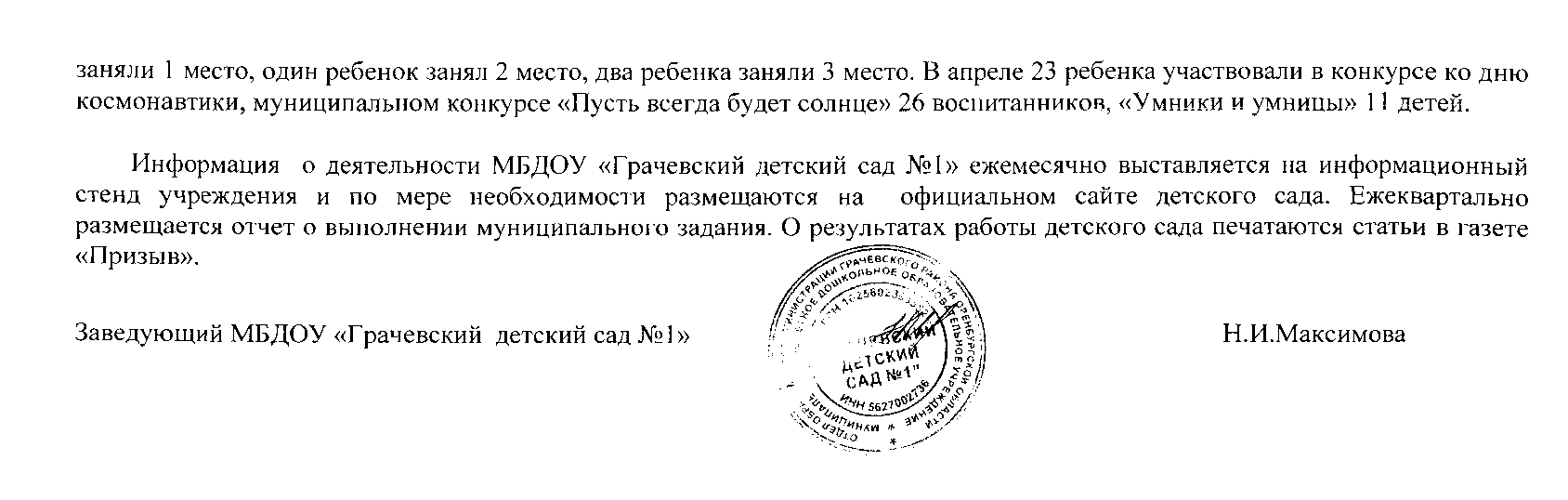 Н.И.МаксимоваРоссийская Федерация Министерства образованияМуниципальное бюджетное дошкольное образовательное учреждение«ГРАЧЁВСКИЙ ДЕТСКИЙ САД №1»ул. Юбилейная,21,  с. Грачёвка,Грачёвский район, Оренбургская область461800, телефон 8 (35344) 2-10-08e-mail:nin071968@yandex.ru30.06.2017г. № 120№ п/п	Показатели качества муниципальной услуги	Показатели качества муниципальной услуги	Показатели качества муниципальной услуги	Показатели качества муниципальной услуги	Показатели качества муниципальной услуги	Показатели качества муниципальной услуги	Показатели качества муниципальной услуги№ п/пнаименование показателяединица измеренияутверждено в муниципальном задании на годисполнено на отчетную дату второй кварталдопустимое (возможное) отклонение, %отклонение, превышающее допустимое (возможное) значениепричина отклонения123456781.Сохранность контингента воспитанников%1001002.Уровень посещаемости дошкольного образовательного учрежденияЧеловеко-дней         17264Всего посещений 2738 детодней.  Среднесписочная численность 43ребенка от2 до3 лет3.Доля педагогических кадров с высшим профессиональным образованием%          280У воспитателей работающих в группах раннего возраста отсутствует высшее образование4.Результативность участия детей в соревнованиях, конкурсах различного уровня%          200Для детей раннего возраста соревнования и конкурсы не запланированы. № п/пПоказатель объема муниципальной услугиПоказатель объема муниципальной услугиПоказатель объема муниципальной услугиПоказатель объема муниципальной услугиПоказатель объема муниципальной услугиПоказатель объема муниципальной услугиПоказатель объема муниципальной услугиПоказатель объема муниципальной услуги№ п/пнаименование показателяединица измерения утверждено в муниципальном задании на годисполнено на отчетную датудопустимое (возможное) отклонение, %отклонение, превышающее допустимое (возможное) значениепричина отклоненияСредний размер платы (цена, тариф)1234567891.Число обучающихсячел4043№ п/п	Показатели качества муниципальной услуги	Показатели качества муниципальной услуги	Показатели качества муниципальной услуги	Показатели качества муниципальной услуги	Показатели качества муниципальной услуги	Показатели качества муниципальной услуги	Показатели качества муниципальной услуги№ п/пнаименование показателяединица измеренияутверждено в муниципальном задании на годисполнено на отчетную дату второй кварталдопустимое (возможное) отклонениеотклонение, превышающее допустимое (возможное) значениепричина отклонения123456781.Соответствие помещений, где оказывается услуга, действующим санитарно-эпидемиологическим и противопожарным требованиям%           100100Условия и место оказания услуг соответствуют  требованиям  Сан Пин и безопасности.2.Соблюдение рациона питания%          100100Питание сбалансированное, разнообразно в соответствии  номами Сан Пин десятидневное меню и технологические карты приготовления блюд.3.Отсутствие детского травматизма%          100100№ п/пПоказатель объема муниципальной услугиПоказатель объема муниципальной услугиПоказатель объема муниципальной услугиПоказатель объема муниципальной услугиПоказатель объема муниципальной услугиПоказатель объема муниципальной услугиПоказатель объема муниципальной услугиПоказатель объема муниципальной услуги№ п/пнаименование показателяединица измерения утверждено в муниципальном задании на годисполнено на отчетную датудопустимое (возможное) отклонениеотклонение, превышающее допустимое (возможное) значениепричина отклоненияСредний размер платы (цена, тариф)1234567891.Количество детейчел4043№ п/пПоказатели качества муниципальной услугиПоказатели качества муниципальной услугиПоказатели качества муниципальной услугиПоказатели качества муниципальной услугиПоказатели качества муниципальной услугиПоказатели качества муниципальной услугиПоказатели качества муниципальной услуги№ п/пнаименование показателяединица измеренияутверждено в муниципальном задании на годисполнено на отчетную дату первый кварталДопусти-мое (возможное) отклонениеотклонение, превышающее допустимое (возможное) значениепричина отклонения123456781.Сохранность контингента воспитанников%1001002.Уровень посещаемости дошкольного образовательного учрежденияЧеловеко-дней         17279Всего посещений 14375 д/дней.  В июне детский сад был закрыт на капитальный ремонт канализационной системы здания детского сада. Созданы 2 дежурные  группы которые посещали 33 воспитанника.3.Доля педагогических кадров с высшим профессиональным образованием%          2835На начало года было 30% с высшим образованием. На конец первого квартала стало 35%. Межакова Л.В. и Перова М.Н. получили высшее образование, окончили обучение в ОГПУ. В настоящее время на прежнем уровне.4.Результативность участия детей в соревнованиях, конкурсах различного уровня%          2066Всего 120 детей участвовало в различных конкурсах.№ п/пПоказатель объема муниципальной услугиПоказатель объема муниципальной услугиПоказатель объема муниципальной услугиПоказатель объема муниципальной услугиПоказатель объема муниципальной услугиПоказатель объема муниципальной услугиПоказатель объема муниципальной услугиПоказатель объема муниципальной услуги№ п/пнаименование показателяединица измерения утверждено в муниципальном задании на годисполнено на отчетную датудопустимое (возможное) отклонениеотклонение, превышающее допустимое (возможное) значениепричина отклоненияСредний размер платы (цена, тариф)1234567891.Число обучающихсячел218182№ п/п	Показатели качества муниципальной услуги	Показатели качества муниципальной услуги	Показатели качества муниципальной услуги	Показатели качества муниципальной услуги	Показатели качества муниципальной услуги	Показатели качества муниципальной услуги	Показатели качества муниципальной услуги№ п/пнаименование показателяединица измеренияутверждено в муниципальном задании на годисполнено на отчетную дату первый кварталдопустимое (возможное) отклонениеотклонение, превышающее допустимое (возможное) значениепричина отклонения123456781.Соответствие помещений, где оказывается услуга, действующим санитарно-эпиде-миологическим и противопожарным требованиям%           1001005%0%Условия и место оказания услуг соответствует  требованиям  Сан Пин и безопасности.2.Соблюдение рациона питания%          1001005%0%Питание сбалансированное, разнообразно в соответствии  номами Сан Пин десятидневное меню и технологические карты приготовления блюд.3.Отсутствие детского травматизма%          1001005%0%№ п/пПоказатель объема муниципальной услугиПоказатель объема муниципальной услугиПоказатель объема муниципальной услугиПоказатель объема муниципальной услугиПоказатель объема муниципальной услугиПоказатель объема муниципальной услугиПоказатель объема муниципальной услугиПоказатель объема муниципальной услуги№ п/пнаименование показателяединица измерения утверждено в муниципальном задании на годисполнено на отчетную датудопустимое (возможное) отклонениеотклонение, превышающее допустимое (возможное) значениепричина отклоненияСредний размер платы (цена, тариф)1234567891.Количество детейчел218182В июне  2017г детский сад закрыт на капитальный ремонт канализационной системы здания. Списочный состав составляет 33 ребенка, но числится в детском саду 226 детей этого возраста.